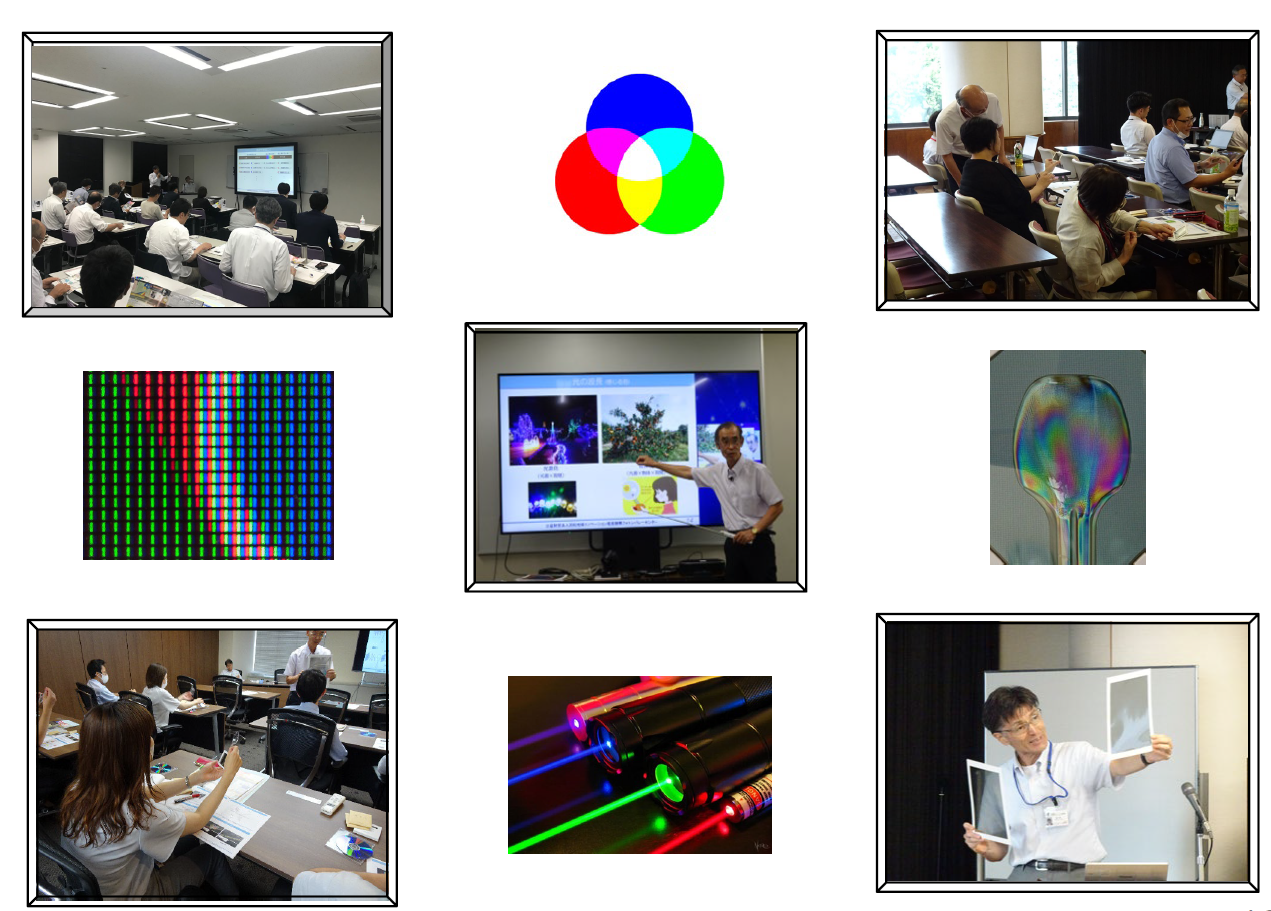 掛川ひかり塾　参加申込用紙掛川ひかり塾　参加申込用紙掛川ひかり塾　参加申込用紙掛川ひかり塾　参加申込用紙掛川ひかり塾　参加申込用紙掛川ひかり塾　参加申込用紙掛川ひかり塾　参加申込用紙団体名・商号団体名・商号住  所住  所ＴＥＬＴＥＬＦＡＸ所　属所　属職名氏　名氏　名　E-mailアドレス12345